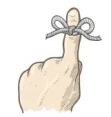 NOCHE DE REGRESO A LA ESCUELAreuniÓN ANUAL DE TÍtulo Ide 6:30 a 7:30 pm21 de agosto ..………………………….....……. KINDERGARTEN15 de septiembre.……………………….....……. 1º y 2º grados15 de septiembre (6 PM)………….sesión de información sobre gt todos los grados están invitados a esta sesión16 de septiembre…………………………...……….3º, 4º y 5º gradosSe invita a los padres a conocer al/a los maestro/s de su niño/a, oír sobre lo que su niño/a hará en la escuela y ver su salón de clases. Este también es el momento de informarse sobre el horario que cada estudiante seguirá durante el día escolar, objetivos generales, reglas de conducta y expectativas sobre la tarea. Aprendan maneras en las que ustedes pueden educar a su niño/a en el hogar, cómo ser voluntarios en la escuela y también cómo unirse a nuestro Equipo de Mejora Escolar. Habrá tiempo para hacer preguntas e informarse sobre nuestro programa de Título I a lo Largo de la Escuela y la Asociación de Padres y Maestros (PTA). Aprendan más sobre Título I y opinen sobre el Plan Familiar, Presupuesto de Título I, Convenio entre la Escuela y la Familia. Ustedes tendrán la oportunidad de dar su opinión sobre nuestro programa cuando concluya.UN DÍa en el parcc (3º a 5º grados) 2 de octubreDE 6:30 A 8:00 pmPARCC (Asociación para la Evaluación de Preparación para Escuelas Post-Secundarias y Carreras) es la evaluación que tomará el lugar de las MSA este año escolar. Durante este evento familiar, los maestros explicarán la razón para esta evaluación nueva, cómo estará en línea con [las normas] esenciales comunes y darán ejemplos del formato del examen. Los padres tendrán la oportunidad de trabajar a través de una muestra de preguntas de lectura y matemáticas con sus niños. Este evento se ofreció en mayo y se compartirá la misma información.FECHAS IMPORTANTES1/9        Día del Trabajador-Escuela Cerrada10/9     Noche de Restaurante de la PTA                  - Chik Fil-A12/9     Desarrollo Profesional-Escuela Cerrada                para Estudiantes 18/9     Reunión de la PTA 7pm25/9     Rosh Hashanah-Escuela Cerrada27/9     Día de Servicio de Manzana Verde2/10     Emisión Boletines de Progreso Interino17/10   Desarrollo Profesional-Escuela cierra 3                horas antes18/10   Convención de MSEA-Escuela Cerrada30/10   Fin 1er período de calificaciones3/11     Desarrollo Profesional-Escuela Cerrada 4/11     Día de Elecciones-Escuela Cerrada12/11  Emisión boletines de calificaciones***sÓLO POR INVITACIÓn***ORIENTACIÓN SOBRE PUENTES6 de octubre DE 4:45 A 5:45 pmEste es un programa antes y después del horario escolar que se concentra en lectura. Los estudiantes participan en apoyo académico desde las 7:20 a las 8:20 am y actividades prácticas de enriquecimiento de 3:40 a 4:40 pm (El Club de la Tarea será desde el horario de salida hasta las 3:40 pm).  En esta orientación, los padres aprenderán sobre las expectativas, normas y procedimientos de este programa. Habrá 3 Sesiones de Puentes este año.  La 1ra sesión de Puentes comenzará el 6 de octubre y durará hasta el 20 de noviembre.TROTEN PARA TALBOTT25 de OCTuBRe de 8:00 a 10:30 amEsta mañana llena de diversión es para alentar a las familias, estudiantes y a nuestra comunidad a estar activos físicamente, ser más concientes sobre la salud y finalmente crear estilos de vida saludables. Las familias correrán/caminarán el trayecto de una milla, observarán y participarán en demostraciones de yoga y karate, jugarán juegos, ganarán premios y más.NOCHE FAMILIAR DE MATEMÁTICAS30 DE octubre DE 6:30 A 8:00 pm¡Nuestra Noche Familiar de Matemáticas anual es una que ustedes no van a querer perderse! Estén atentos para detalles sobre esta noche que incluirá juegos para alentar el pensamiento crítico y el razonamiento lógico. Las familias participarán en actividades matemáticas que apoyarán el Plan de Estudios Esencial Común. 